AppendicesAppendix A:Alternative full task instructions1.	Locate the unmade bed and make the bed properly.2.	Fold the three pink towels on the kitchen table, then place a towel on the end of each bed. 3.	Pick up three blue pillows in the hallway and return to the living room couch. 4.	Return the magazines in the living room to the stand on the wall.5.	Pick up the three books in each bedroom and stack them on the bedside tables.6.	Collect the three fluffy toys from the hallway and place on the game stack in the living room.7.	Sort the cutlery (forks, knives, and spoons) on the kitchen bench into individual piles.8.	Locate the clear coloured cups in each bedroom and place in the kitchen sink.9.	Collect the full rubbish bin from the hallway and place next to the large rubbish bin in the kitchen. 10.	Arrange the uno number cards in the living room into a neat pile. 11.	Pick up the six wooden blocks on the kitchen floor and place on the kitchen table.12.	Collect the DVD from each bedroom and place next to the living room TV.Appendix BMarginal means, standard errors, and confidence intervals for vision condition.Marginal means, standard errors, and confidence intervals for trial order.Appendix CAlt Text. Six scatterplot graphs layed out in two rows of three. Each scatterplot presents data points positioned vertically (in accordance with the y-axis measurement), split by vision condition.MeasureVision ConditionMeanSE95% Confidence Interval95% Confidence IntervalLowerUpperPerformanceTimeNormal792.9217.07758.27827.57Simulated AMD900.9317.36865.71936.15StepsNormal450.2916.09417.27483.31Simulated AMD449.6216.09416.60482.65Task incompletionNormal0.7500.1870.3721.13Simulated AMD0.8750.1870.4971.25Task errorsNormal1.920.3721.162.68Simulated AMD2.130.3721.362.89PsychologicalAnxietyNormal31.491.8727.6735.30Simulated AMD35.911.8732.1039.72WorryNormal2.200.0872.022.38Simulated AMD2.280.0872.102.46Task engagementNormal4.050.0873.874.22Simulated AMD3.870.0873.694.05DistressNormal1.110.0600.9871.23Simulated AMD1.320.0601.191.44PhysiologicalHRNormal96.462.4491.41101.52Simulated AMD96.242.4491.18101.29SDNNNormal84.465.6072.8696.06Simulated AMD83.165.6371.5294.80rMSSDNormal32.153.2125.5338.77Simulated AMD31.323.2524.6438.00LF analysisNormal7718.532357.262891.9312545.14Simulated AMD8539.362319.953781.3713297.35HF analysisNormal663.61237.20176.381150.84Simulated AMD804.39233.85323.101285.68Respiratory rateNormal3.230.1023.023.44Simulated AMD3.250.1013.043.45MeasureTrial OrderMeanSE95% Confidence Interval95% Confidence IntervalLowerUpperPerformanceTimeTrial 1912.6817.36877.46947.90Trial 2781.1717.07746.52815.82StepsTrial 1449.8816.09416.85482.90Trial 2450.0416.09417.02483.06Task incompletionTrial 11.420.1871.041.79Trial 20.2080.187-0.1690.59Task errorsTrial 12.830.3722.073.59Trial 21.210.3720.451.97PsychologicalAnxietyTrial 135.821.8732.0139.63Trial 231.581.8727.7735.39WorryTrial 12.290.0872.112.47Trial 22.190.0872.012.37Task engagementTrial 13.910.0873.734.08Trial 24.010.0873.834.19DistressTrial 11.270.0601.151.39Trial 21.150.0601.031.28PhysiologicalHRTrial 196.182.4491.13101.24Trial 296.522.4491.46101.58SDNNTrial 182.685.5871.1294.24Trial 284.945.6573.2696.62rMSSDTrial 131.083.1824.5137.65Trial 232.403.2825.6739.12LF analysisTrial 18305.342272.833633.2012977.47Trial 27952.562402.723040.9612864.16HF analysisTrial 1817.93229.61344.081291.79Trial 2650.07241.30155.401144.74Respiratory rateTrial 13.270.1023.063.48Trial 23.210.1013.003.41Vision Condition (Normal Vs Simulated AMD) Effects for the Physiological Measures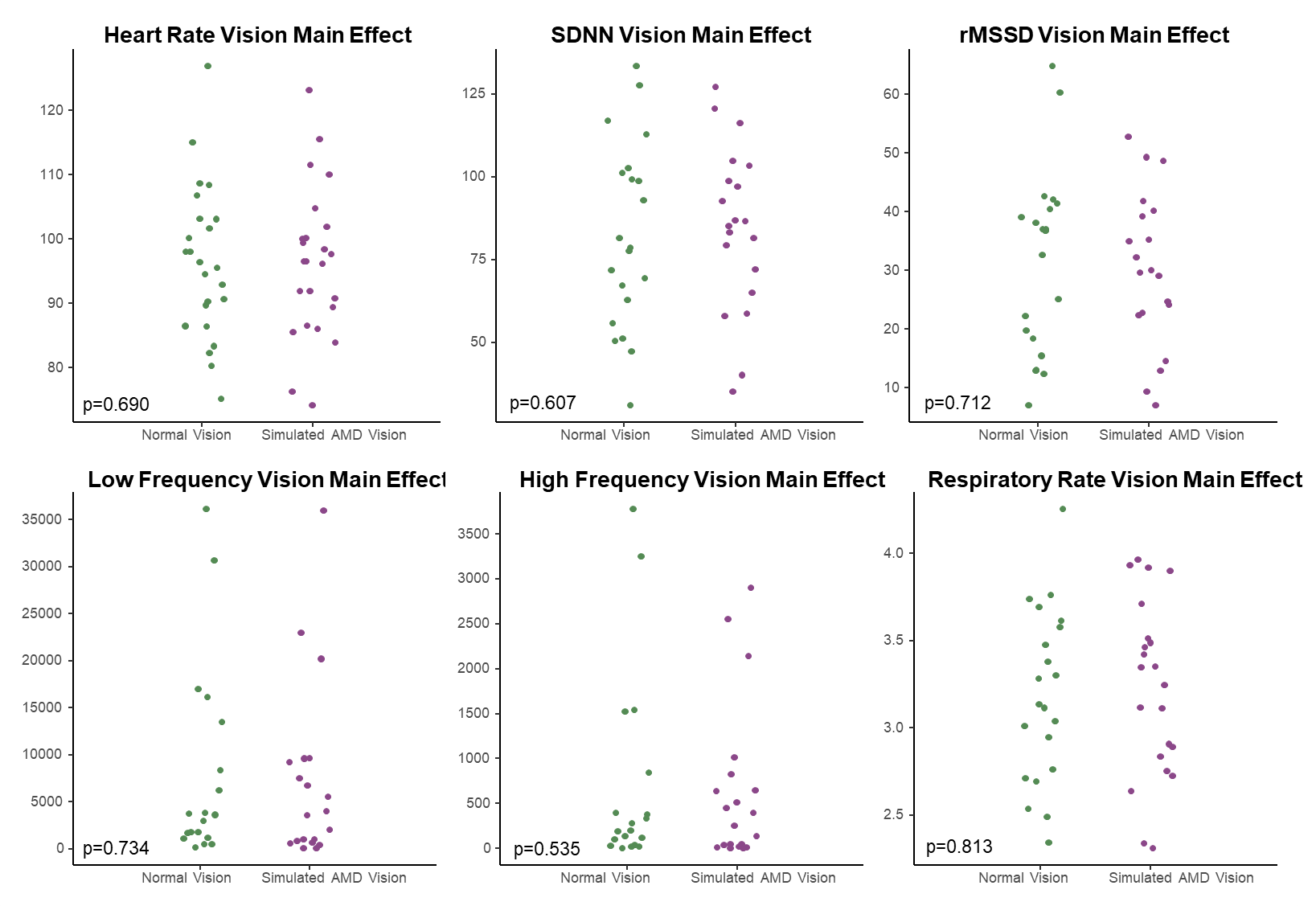 